О внесении изменений в состав Совета по улучшению инвестиционного климата, взаимодействию с инвесторами, развитию муниципально-частного партнерства  и содействию развитию конкуренции в муниципальном районе «Улётовский район»  Забайкальского края, утвержденный постановлением администрации муниципального района «Улётовский район» Забайкальского края от 15.02.2019 № 79В связи с организационно-штатными и кадровыми изменениями в администрации муниципального района «Улётовский район» Забайкальского края, руководствуясь Положением об администрации муниципального района «Улётовский район» Забайкальского края, утверждённым решением Совета муниципального района «Улётовский район» Забайкальского края от 21.04.2017 № 380 администрация муниципального района «Улётовский район» Забайкальского края постановляет:1. Внести в приложение к постановлению администрации муниципального района «Улётовский район» Забайкальского края от 15.02.2019 № 79 «О создании Совета по улучшению инвестиционного климата, взаимодействию с инвесторами, развитию муниципально-частного партнерства  и содействию развитию конкуренции в муниципальном районе «Улётовский район»  Забайкальского края, утвержденный постановлением администрации муниципального района «Улётовский район» Забайкальского края следующее изменение:1.1. в п.7. приложения «Состав Совета по улучшению инвестиционного климата, взаимодействию с инвесторами, развитию муниципально-частного партнерства  и содействию развитию конкуренции в муниципальном районе «Улётовский район»  Забайкальского края» слова  «Шелеметьев Константин Михайлович» заменить словами «Подойницын Станислав Сергеевич».2. Настоящее постановление официально опубликовать путём размещения (обнародования) на официальном сайте муниципального района «Улётовский район» Забайкальского края в информационно-телекоммуникационной сети «Интернет» разделе  «Деятельность» - «Земля, имущество, экономика» - «Инвестиционная деятельность» - https://uletov.75.ru/.Глава муниципального района«Улётовский район»							 А.И.Синкевич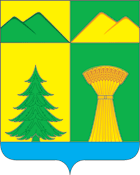 АДМИНИСТРАЦИЯ МУНИЦИПАЛЬНОГО РАЙОНА«УЛЁТОВСКИЙ РАЙОН»ЗАБАЙКАЛЬСКОГО КРАЯПОСТАНОВЛЕНИЕАДМИНИСТРАЦИЯ МУНИЦИПАЛЬНОГО РАЙОНА«УЛЁТОВСКИЙ РАЙОН»ЗАБАЙКАЛЬСКОГО КРАЯПОСТАНОВЛЕНИЕАДМИНИСТРАЦИЯ МУНИЦИПАЛЬНОГО РАЙОНА«УЛЁТОВСКИЙ РАЙОН»ЗАБАЙКАЛЬСКОГО КРАЯПОСТАНОВЛЕНИЕАДМИНИСТРАЦИЯ МУНИЦИПАЛЬНОГО РАЙОНА«УЛЁТОВСКИЙ РАЙОН»ЗАБАЙКАЛЬСКОГО КРАЯПОСТАНОВЛЕНИЕ« 28» февраля  2023 года« 28» февраля  2023 года№ 108с.Улёты